EWANGELIADla Dzieci21.08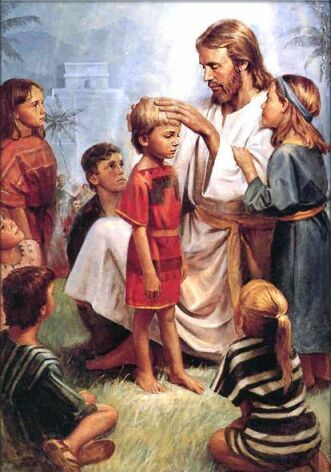 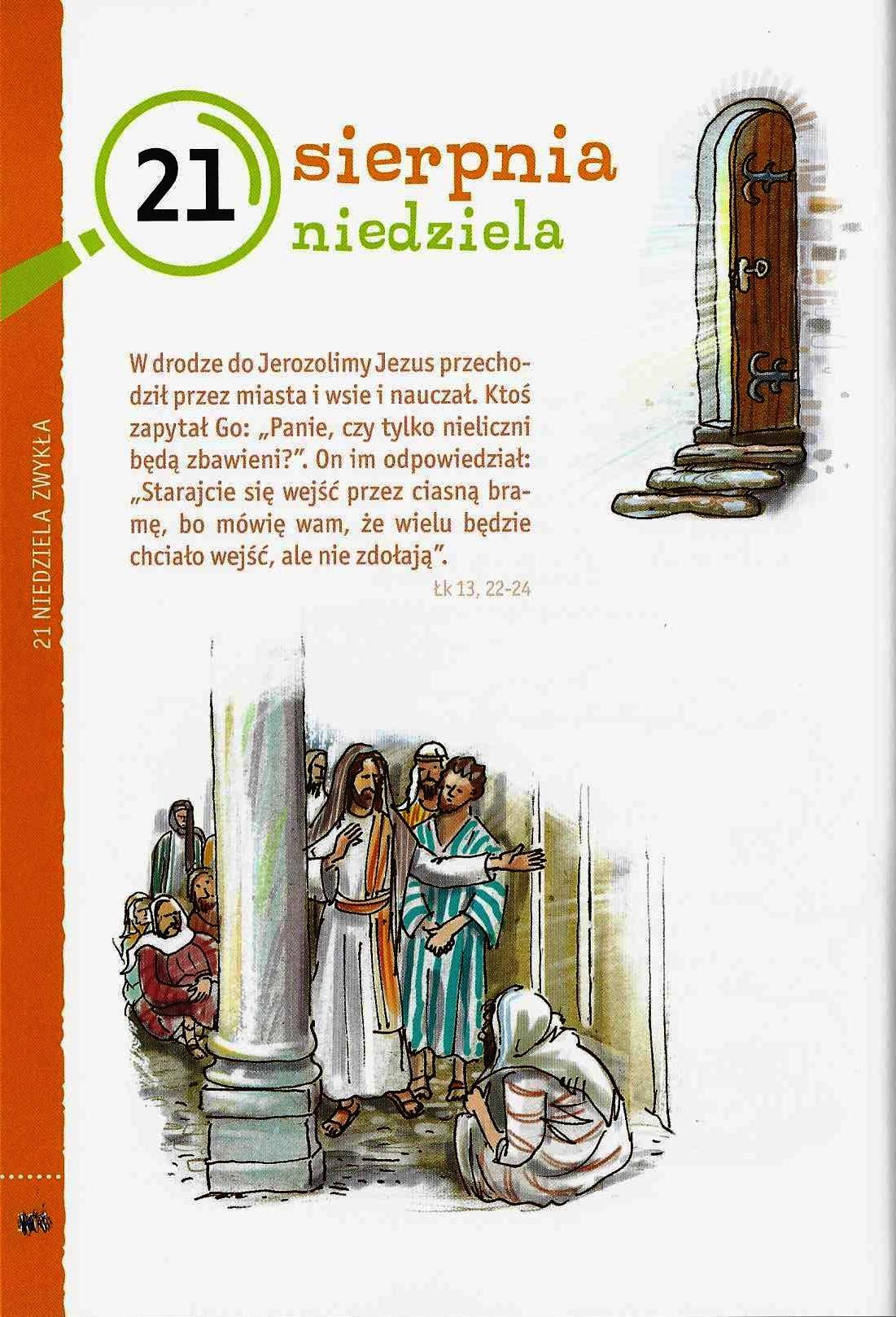 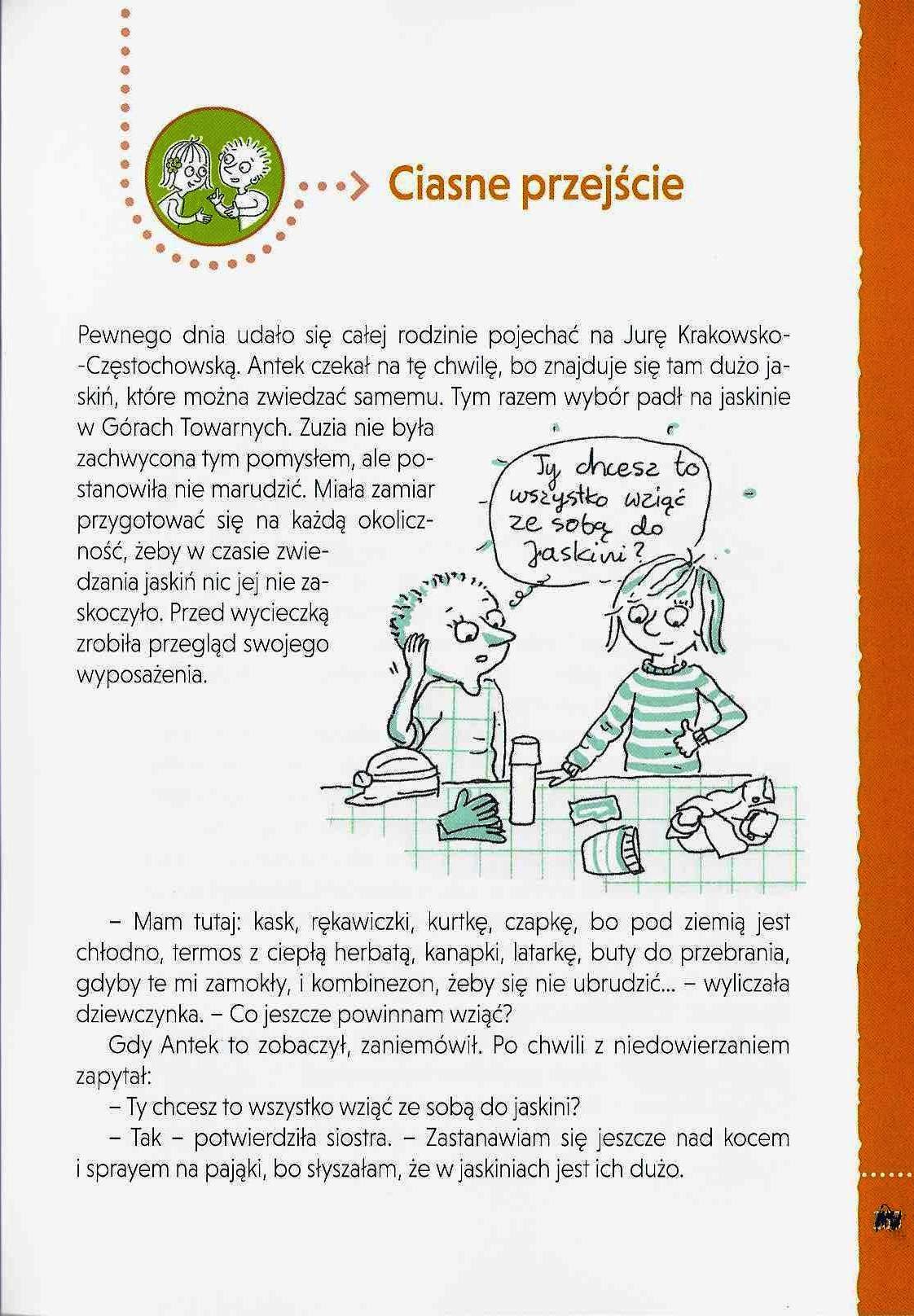 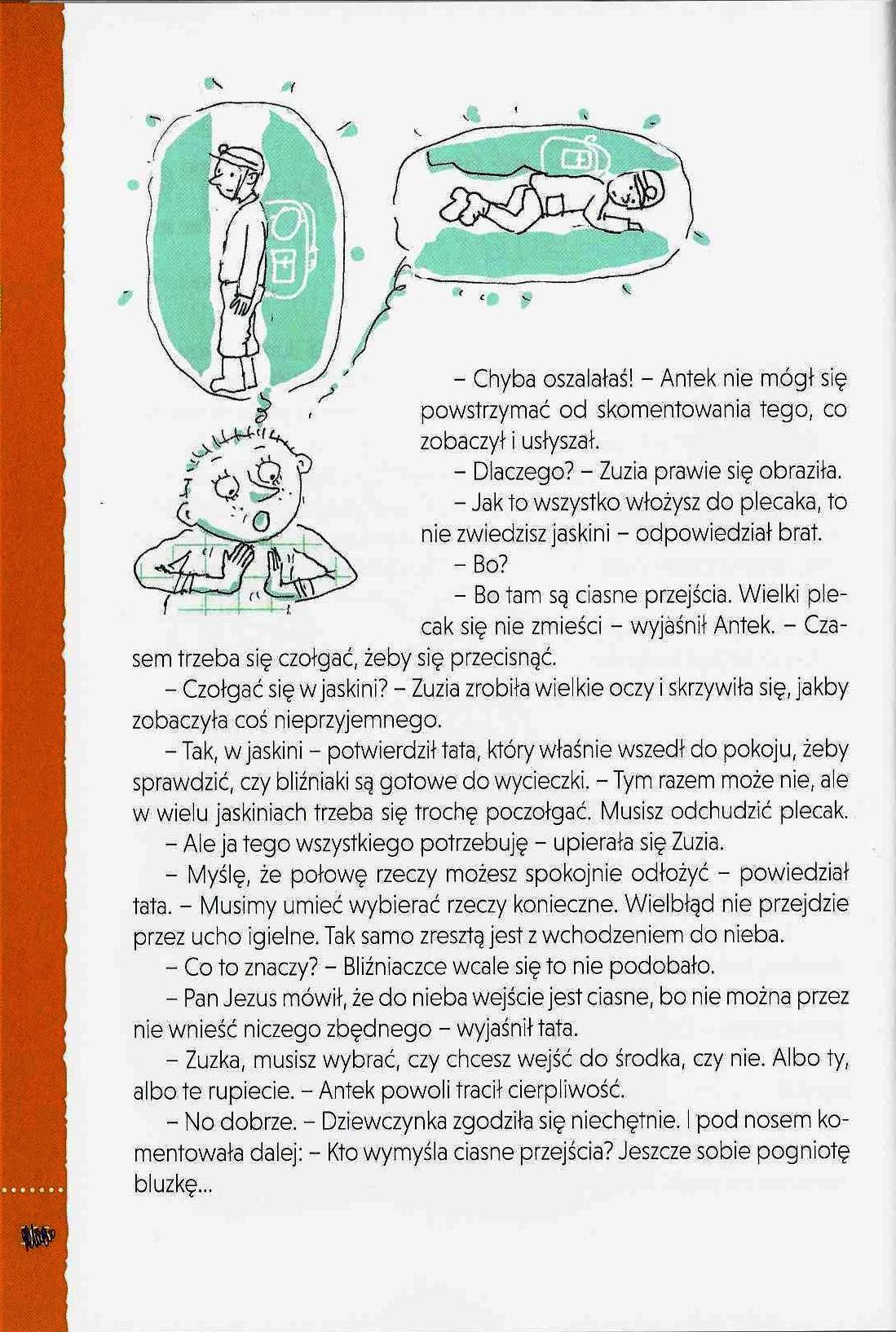 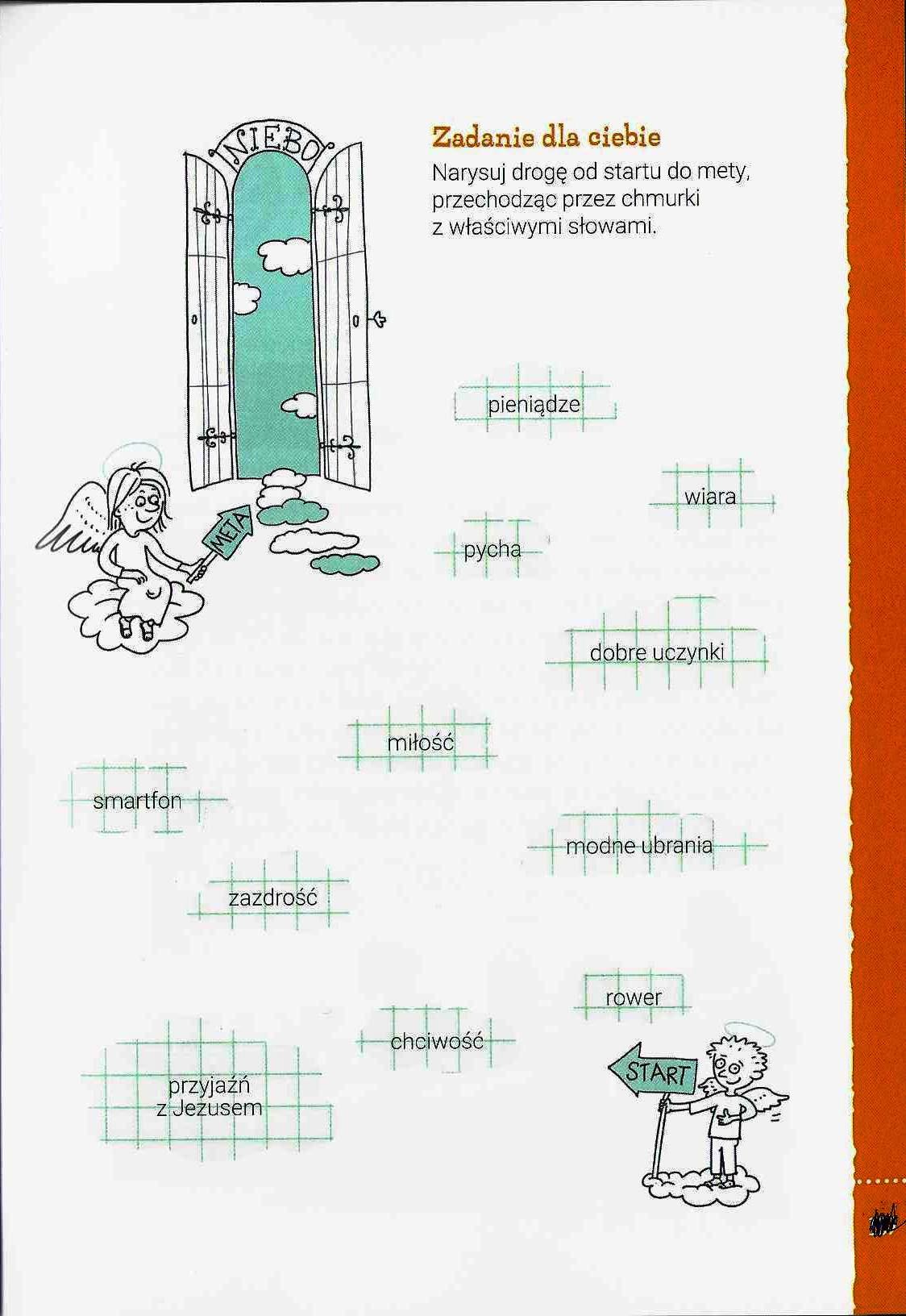 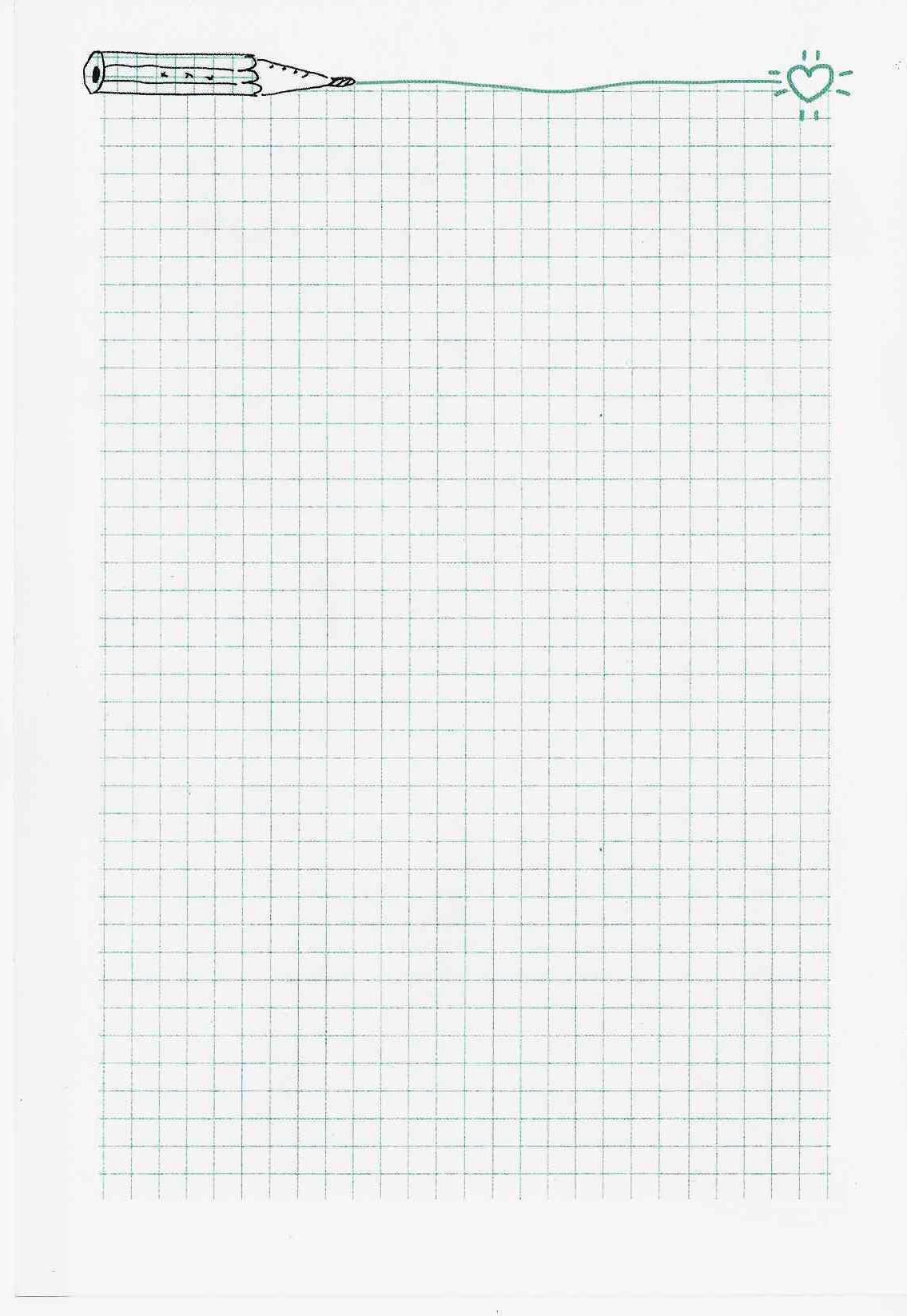 